ПРОЕКТ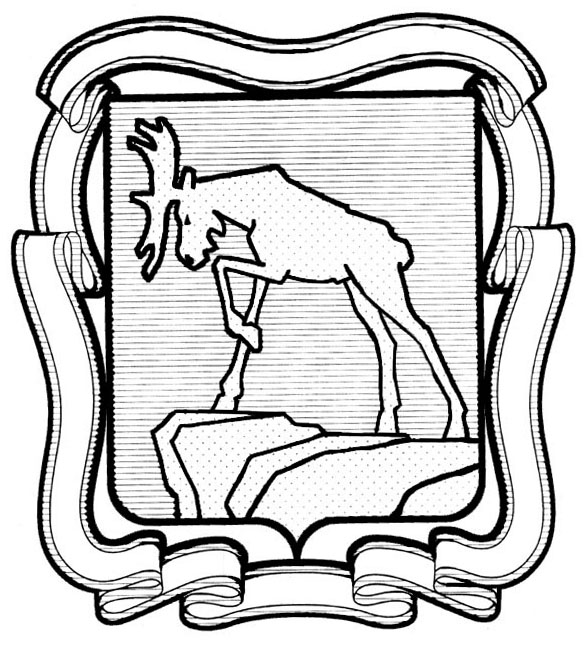 СОБРАНИЕ ДЕПУТАТОВ МИАССКОГО ГОРОДСКОГО ОКРУГА                                                         ЧЕЛЯБИНСКАЯ ОБЛАСТЬ     __________________ СЕССИЯ СОБРАНИЯ  ДЕПУТАТОВ МИАССКОГО ГОРОДСКОГО ОКРУГА ШЕСТОГО СОЗЫВАРЕШЕНИЕ №_______от ________2024 г.Рассмотрев предложение Председателя Собрания депутатов Миасского городского округа Д.Г. Проскурина о внесении изменений в Решение Миасского городского Совета депутатов от 25.02.2005 г. №22 «Об утверждении Регламента Собрания депутатов Миасского городского округа», учитывая рекомендации постоянной комиссии по вопросам законности, правопорядка и местного самоуправления, руководствуясь Федеральным законом  от 06.10.2003 г. №131-ФЗ «Об общих принципах организации местного самоуправления в Российской Федерации» и Уставом Миасского городского округа, Собрание депутатов Миасского городского округаРЕШАЕТ:1. Внести изменения в Решение Миасского городского Совета депутатов                    от 25.02.2005 г. №22 «Об утверждении Регламента Собрания депутатов Миасского городского округа» (далее – Решение), а именно – в Приложении к Решению                  Главу 21 дополнить  пунктом 29.1 в следующей редакции:«29.1. В зале проведения заседаний Собрания могут размещаться изображения государственных наград города Миасса, Миасского городского округа.».2.   Настоящее Решение опубликовать в установленном порядке.3. Контроль исполнения  настоящего Решения возложить на постоянную комиссию по вопросам законности, правопорядка и местного самоуправления.Председатель Собрания депутатовМиасского городского округа                                                                             Д.Г. ПроскуринГлава Миасского городского округа                                                                             Е.В. Ковальчук